CANCÚN CON HOTELES OASISINCLUYE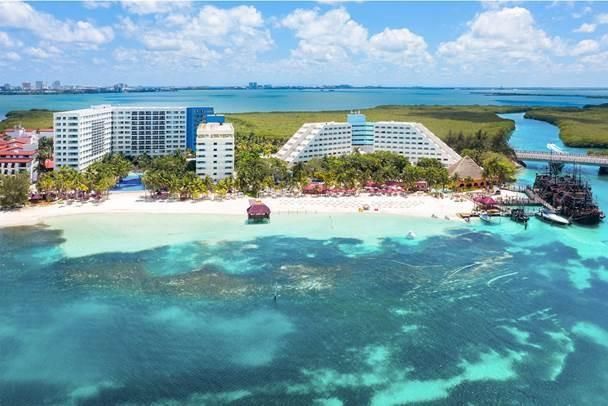 Traslados aeropuerto /hotel/aeropuerto05 noches de alojamiento con sistema todoincluido (desayunos, almuerzos, cenas, snacks,bebidas nacionales, entretenimiento todos los días)PRECIOS POR PERSONA EN DOLARES AMERICANOSPrecios y disponibilidad sujetos a cambio en el momento de la reserva. Válidos para mínimo 02 pasajeros viajando juntos.SI ESTE PROGRAMA NO ESTÁ DE ACUERDO A LO QUE NECESITAS, CON MUCHO GUSTO PREPARAREMOS UNO A TU MEDIDA.  ¡COMUNÍCATE CON NOSOTROS!!!HOTEL VIGENCIASGLDBLTPL CHD (Hasta 12 años) Grand Oasis CancúnAl 15Ago92265963320Grand Oasis CancúnNoche adicional 184128125--Grand Oasis Cancún16Ago-22Dic77955753220Grand Oasis CancúnNoche adicional 152108103--Grand Oasis Cancún23Dic-02Ene115982378520Grand Oasis CancúnNoche adicional 228161156---Grand Oasis Cancún03Ene-10Feb86156458920Grand Oasis CancúnNoche adicional 169119114---The PyramidAl 15Ago100774772220The PyramidNoche adicional 198146141---The Pyramid16Ago-22Dic89366564020The PyramidNoche adicional 175130125---The Pyramid23Dic-02Ene131197593720The PyramidNoche adicional 259192184---The Pyramid03Ene-10Feb100774772220The PyramidNoche adicional 198146141---Oasis PalmAl 15Ago93764057620Oasis PalmNoche adicional 184118112---Oasis Palm16Ago-22Dic70948846320Oasis PalmNoche adicional 1389489---Oasis Palm23Dic-02Ene107072869720Oasis PalmNoche adicional 211142135---Oasis Palm03Ene-10Feb80455152620Oasis PalmNoche adicional 157106102---Grand Oasis PalmAl 15Ago94467164620Grand Oasis PalmNoche adicional 185131126---Grand Oasis Palm16Ago-22Dic77945753220Grand Oasis PalmNoche adicional 152108103---Grand Oasis Palm23Dic-02Ene115982378520Grand Oasis PalmNoche adicional 228161154---Grand Oasis Palm03Ene-10Feb86161458920Grand Oasis PalmNoche adicional 169119114 --